§1502.  Federal fundsThe Governor and every state officer and department head who shall be intrusted with the expenditure of federal funds in this State shall file in the office of the State Controller a detailed report of all disbursements, including the purposes for which such disbursements were made and the persons to whom any money was paid, supported by proper vouchers, said report to be filed within 30 days after the entire fund has been disbursed.Any state officer excepting the Governor, whether elected or appointed, and any department head who shall fail or neglect to file such report as provided shall be subject to removal from office by authority of the Governor, and if the Governor of the State shall fail or neglect to file such report, he shall be subject to impeachment in the manner provided in the Constitution of Maine, Article IX, section 5.The State of Maine claims a copyright in its codified statutes. If you intend to republish this material, we require that you include the following disclaimer in your publication:All copyrights and other rights to statutory text are reserved by the State of Maine. The text included in this publication reflects changes made through the First Regular Session and the First Special Session of the131st Maine Legislature and is current through November 1, 2023
                    . The text is subject to change without notice. It is a version that has not been officially certified by the Secretary of State. Refer to the Maine Revised Statutes Annotated and supplements for certified text.
                The Office of the Revisor of Statutes also requests that you send us one copy of any statutory publication you may produce. Our goal is not to restrict publishing activity, but to keep track of who is publishing what, to identify any needless duplication and to preserve the State's copyright rights.PLEASE NOTE: The Revisor's Office cannot perform research for or provide legal advice or interpretation of Maine law to the public. If you need legal assistance, please contact a qualified attorney.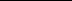 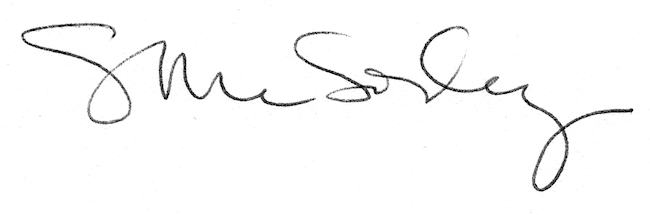 